№706; Отдельно стоящая рекламная конструкция; улица Любимова, у дома 5; Билборд (тип - статичный); 3,0*6,0 м; S=36 кв.м;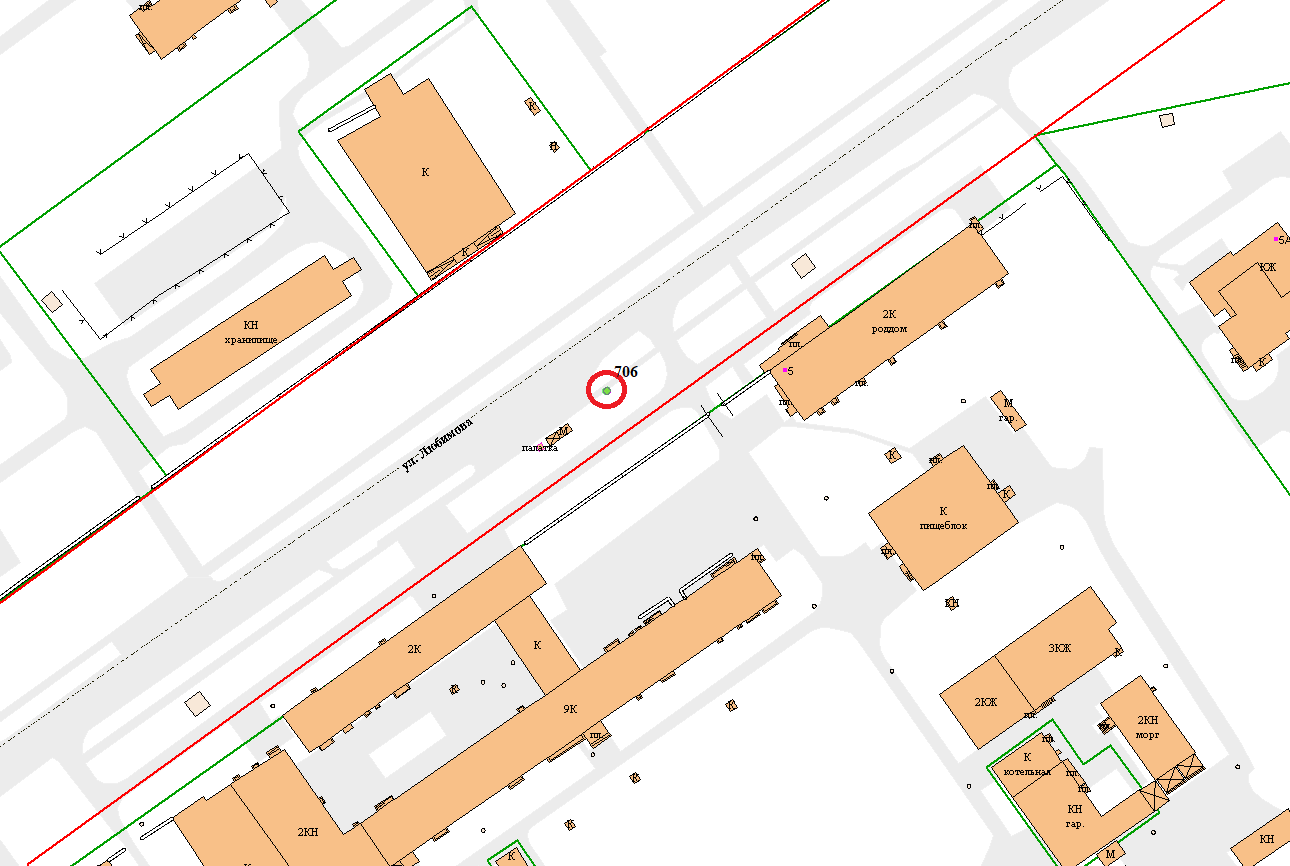 